	Genève, le 19 décembre 2018Madame, Monsieur, 1	Comme suite à la Circulaire TSB 79 du 26 mars 2018, et conformément au § 9.5 de la Résolution 1 (Rév. Hammamet, 2016), j'ai l'honneur de vous informer qu'à la dernière séance plénière de la réunion de la Commission d'études 9 de l'UIT-T, qui s'est tenue le 28 novembre 2018 à Bogota (Colombie), il a été décidé de reporter à la réunion de la Commission d'études 9 de juin 2019 l'examen du texte des projets de nouvelles Recommandations suivants:–	Recommandation UIT-T J.1012 (anciennement J.dmcd-part3), Interface commune intégrée (ECI) pour les solutions CA/DRM interchangeables; Conteneur CA/DRM, chargeur, interfaces et révocation.–	Recommandation UIT-T J.1013 (anciennement J.dmcd vm), Interface commune intégrée (ECI) pour les solutions CA/DRM interchangeables; Machine virtuelle.–	Recommandation UIT-T J.1014 (anciennement J.dmcd-eci-as), Interface commune intégrée (ECI) pour les solutions CA/DRM interchangeables; Sécurité évoluée – Fonctionnalités spécifiques ECI.–	Recommandation UIT-T J.1015 (J.dmcd-kl-as), Interface commune intégrée (ECI) pour les solutions CA/DRM interchangeables; Système de sécurité évoluée – Echelle de clés.Le report de l'examen de ces projets de nouvelles Recommandations est fondé sur le § 9.5.5.2 de la Résolution 1 (Rév. Hammamet, 2016); en effet, les administrations du Royaume-Uni et d'Israël nourrissent des préoccupations auxquelles il convient d'apporter des réponses.La Commission d'études 9 a donc jugé opportun de tenir deux réunions intérimaires du Groupe du Rapporteur pour la Question 2/9 pour répondre à ces préoccupations (voir la page web consacrée aux réunions des groupes du Rapporteur de la CE 9 pour plus d'informations à ce sujet).2	En outre, les participants à la réunion de la Commission d'études 9 ont décidé de scinder le projet de Recommandation UIT-T J.1015 (J.dmcd-kl-as) en deux:–	Recommandation UIT-T J.1015 (J.dmcd-kl-as), Interface commune intégrée (ECI) pour les solutions CA/DRM interchangeables; Système de sécurité évoluée – Bloc d'échelle de clés.–	Recommandation UIT-T J.1015.1 (anciennement J.dmcd-kl-as Annexe A), Interface commune intégrée (ECI) pour les solutions CA/DRM interchangeables; Système de sécurité évoluée – Bloc d'échelle de clés: authentification des informations sur les règles d'utilisation des mots de contrôle et des données associées 1.Le partage du projet de Recommandation UIT-T J.1015 en deux projets distincts équivaut à une modification de forme et se justifie par la volonté de conserver une correspondance directe entre les spécifications de l'ETSI ISG ECI et les Recommandations UIT-T s'y rapportant.3	Par conséquent, cinq projets de nouvelles Recommandations seront examinés en vue de leur approbation lors de la prochaine réunion de la CE 9, qui doit se dérouler à Genève du 6 au 13 juin 2019. Par souci de commodité, le titre de ces projets de Recommandations est indiqué ci-dessous (un résumé et la localisation de leur texte intégral sont disponibles à l'Annexe 1):–	Recommandation UIT-T J.1012 (anciennement J.dmcd-part3), Interface commune intégrée (ECI) pour les solutions CA/DRM interchangeables; Conteneur CA/DRM, chargeur, interfaces et révocation.–	Recommandation UIT-T J.1013 (anciennement J.dmcd vm), Interface commune intégrée (ECI) pour les solutions CA/DRM interchangeables; Machine virtuelle.–	Recommandation UIT-T J.1014 (anciennement J.dmcd-eci-as), Interface commune intégrée (ECI) pour les solutions CA/DRM interchangeables; Sécurité évoluée – Fonctionnalités spécifiques ECI.–	Recommandation UIT-T J.1015 (J.dmcd-kl-as), Interface commune intégrée (ECI) pour les solutions CA/DRM interchangeables; Système de sécurité évoluée – Bloc d'échelle de clés.–	Recommandation UIT-T J.1015.1 (anciennement J.dmcd-kl-as Annexe A), Interface commune intégrée (ECI) pour les solutions CA/DRM interchangeables; Système de sécurité évoluée – Bloc d'échelle de clés: authentification des informations sur les règles d'utilisation des mots de contrôle et des données associées 1.Veuillez agréer, Madame, Monsieur, l'assurance de ma haute considération.(signé)Chaesub Lee
Directeur du Bureau de la normalisation 
des télécommunicationsAnnexe: 1Annexe 1Résumé et localisation des projets de Recommandations UIT-T J.1012 (anciennement J.dmcd-part3), UIT-T J.1013 (anciennement 
J.dmcd-vm), UIT-T J.1014 (anciennement J.dmcd-eci-as), 
UIT-T J.1015 (J.dmcd-kl-as) et UIT-T J.1015.1 
(J.dmcd-kl-as Annexe A)1	Projet de nouvelle Recommandation UIT-T J.1012 (anciennement J.dmcd-part3) [SG9-TD499]Interface commune intégrée (ECI) pour les solutions CA/DRM interchangeables; Conteneur CA/DRM, chargeur, interfaces et révocationRésuméLe projet de Recommandation UIT-T J.1012, qui fait partie d'une publication en plusieurs parties sur l'interface commune intégrée (ECI) pour les solutions de type accès conditionnel/gestion des droits numériques (CA/DRM) interchangeables, porte sur le conteneur CA/DRM, le chargeur, les interfaces et la révocation.Ce projet de Recommandation UIT-T est une transposition de la norme [b- ETSI GS ECI 001-3] de l'ETSI, fruit d'une collaboration entre la CE 9 de l'UIT-T et l'ETSI ISG ECI.2	Projet de nouvelle Recommandation UIT-T J.1013 (anciennement J.dmcd-vm) [SG9-TD500]Interface commune intégrée (ECI) pour les solutions CA/DRM interchangeables; Machine virtuelleRésuméLe projet de Recommandation UIT-T J.1013, qui fait partie d'une publication en plusieurs parties sur l'interface commune intégrée (ECI) pour les solutions de type accès conditionnel/gestion des droits numériques (CA/DRM) interchangeables, porte sur la machine virtuelle.Ce projet de Recommandation UIT-T est une transposition de la norme [b- ETSI GS ECI 001-4] de l'ETSI, fruit d'une collaboration entre la CE 9 de l'UIT-T et l'ETSI ISG ECI.3	Projet de nouvelle Recommandation UIT-T J.1014 (anciennement J.dmcd-eci-as) [SG9-TD501]Interface commune intégrée (ECI) pour les solutions CA/DRM interchangeables; Sécurité évoluée – Fonctionnalités spécifiques ECIRésuméLe projet de Recommandation UIT-T J.1014, qui fait partie d'une publication en plusieurs parties sur l'interface commune intégrée (ECI) pour les solutions de type accès conditionnel/gestion des droits numériques (CA/DRM) interchangeables, porte sur les fonctionnalités spécifiques ECI d'un système de sécurité évoluée.Ce projet de Recommandation UIT-T est une transposition de la norme [b- ETSI GS ECI 001-5-1] de l'ETSI, fruit d'une collaboration entre la CE 9 de l'UIT-T et l'ETSI ISG ECI.4	Projet de nouvelle Recommandation UIT-T J.1015 (J.dmcd-kl-as) [SG9-TD502]Interface commune intégrée (ECI) pour les solutions CA/DRM interchangeables; Système de sécurité évoluée – Bloc d'échelle de clésRésuméLe projet de Recommandation UIT-T J.1015, qui fait partie d'une publication en plusieurs parties sur l'interface commune intégrée (ECI) pour les solutions de type accès conditionnel/gestion des droits numériques (CA/DRM) interchangeables, porte sur le bloc d'échelle de clés du système de sécurité évoluée.Ce projet de Recommandation UIT-T est une transposition de la norme [b- ETSI GS ECI 001-5-2] de l'ETSI, fruit d'une collaboration entre la CE 9 de l'UIT-T et l'ETSI ISG ECI. 5	Projet de nouvelle Recommandation UIT-T J.1015.1 (J.dmcd-kl-as Annexe A) [SG9-TD503]Interface commune intégrée (ECI) pour les solutions CA/DRM interchangeables; Système de sécurité évoluée – Bloc d'échelle de clés: authentification des informations sur les règles d'utilisation des mots de contrôle et des données associées 1RésuméLe projet de Recommandation UIT-T J.1015.1, qui fait partie d'une publication en plusieurs parties sur l'interface commune intégrée (ECI) pour les solutions de type accès conditionnel/gestion des droits numériques (CA/DRM) interchangeables, porte sur le bloc d'échelle de clés du système de sécurité évoluée.______________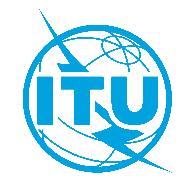 Union internationale des télécommunicationsBureau de la Normalisation des TélécommunicationsRéf.:Tél.:
Fax:
Courriel:Circulaire TSB 139CE 9/SP+41 22 730 5858
+41 22 730 5853
tsbsg9@itu.int-	Aux administrations des Etats Membres de l'Union-	Aux administrations des Etats Membres de l'UnionCopie:-	Aux Membres du Secteur UIT-T;-	Aux Associés de l'UIT-T participant aux travaux de la Commission d'études 9;-	Aux établissements universitaires participant aux travaux de l'UIT;-	Aux Président et Vice-Présidents de la Commission d'études 9 de l'UIT-T;-	Au Directeur du Bureau de développement des télécommunications;-	Au Directeur du Bureau des
radiocommunicationsCopie:-	Aux Membres du Secteur UIT-T;-	Aux Associés de l'UIT-T participant aux travaux de la Commission d'études 9;-	Aux établissements universitaires participant aux travaux de l'UIT;-	Aux Président et Vice-Présidents de la Commission d'études 9 de l'UIT-T;-	Au Directeur du Bureau de développement des télécommunications;-	Au Directeur du Bureau des
radiocommunicationsObjet:Statut des projets de nouvelles Recommandations UIT-T J.1012 (anciennement J.dmcd-part3), UIT-T J.1013 (anciennement J.dmcd-vm), UIT-T J.1014 (anciennement J.dmcd-eci-as), UIT-T J.1015 (J.dmcd-kl-as) et UIT-T J.1015.1 (J.dmcd-kl-as Annexe A), Bogota (Colombie), 21-28 novembre 2018Statut des projets de nouvelles Recommandations UIT-T J.1012 (anciennement J.dmcd-part3), UIT-T J.1013 (anciennement J.dmcd-vm), UIT-T J.1014 (anciennement J.dmcd-eci-as), UIT-T J.1015 (J.dmcd-kl-as) et UIT-T J.1015.1 (J.dmcd-kl-as Annexe A), Bogota (Colombie), 21-28 novembre 2018